The Medical Centre – Frances Street - Newsletter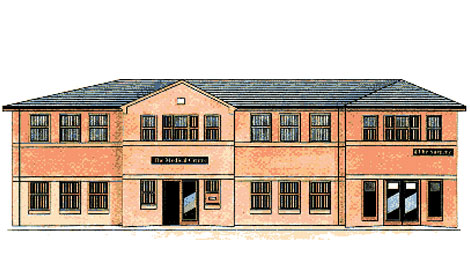 